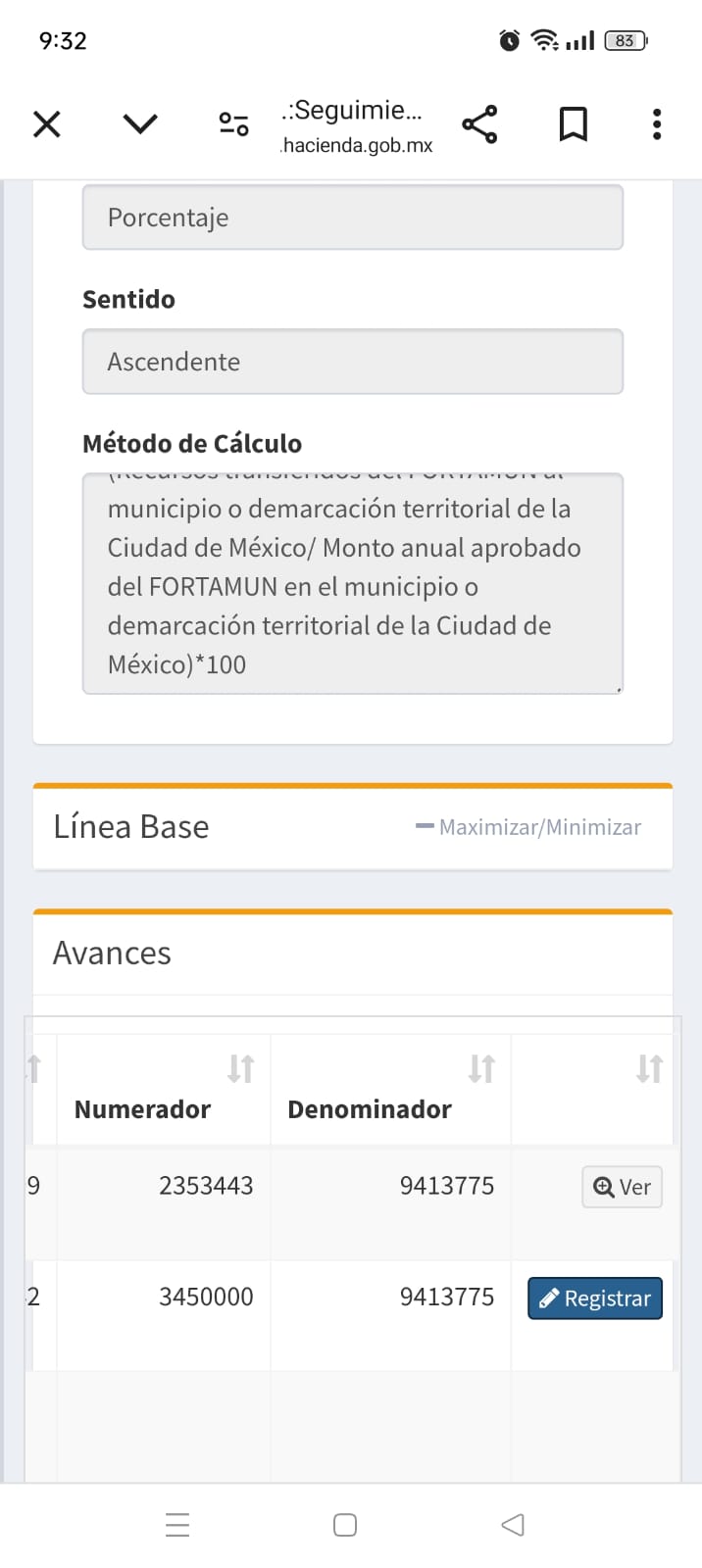 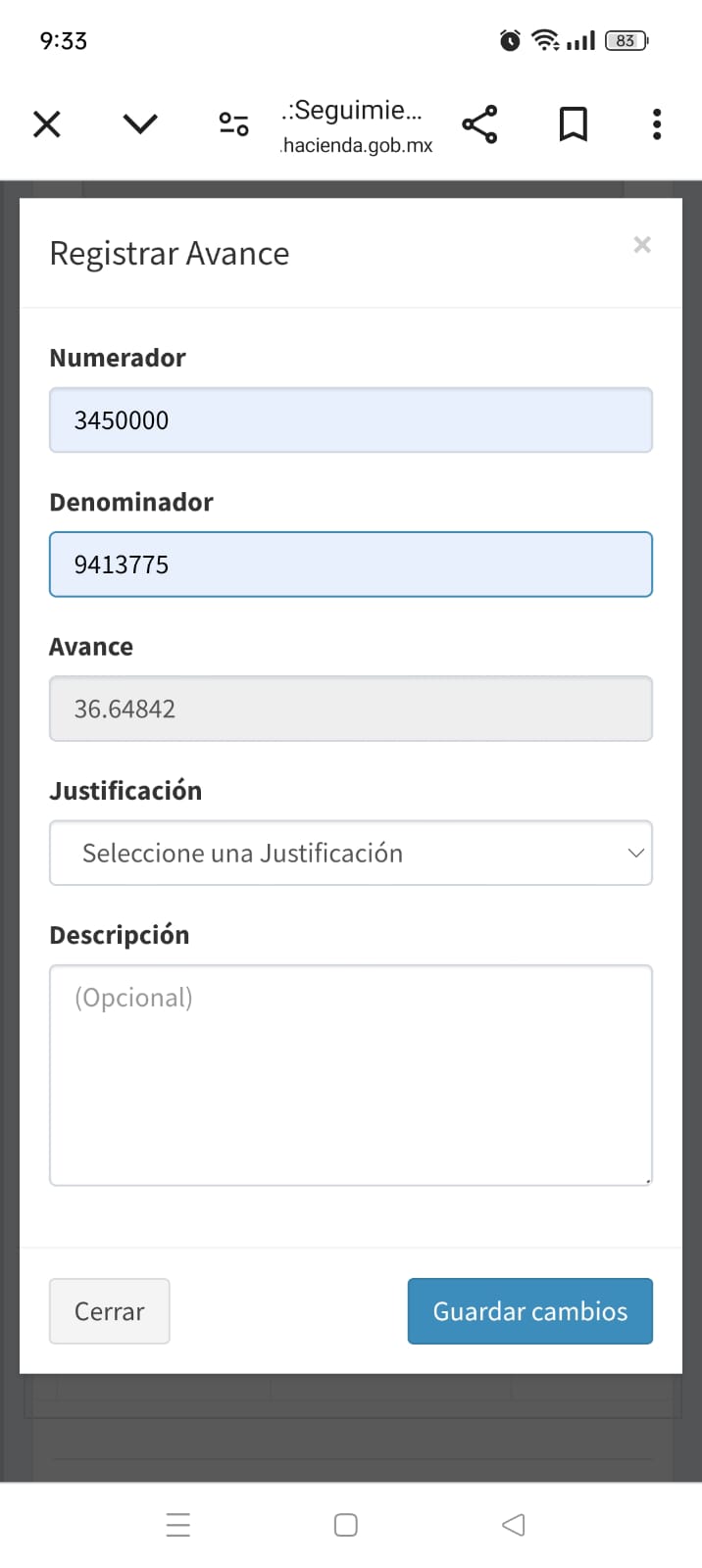 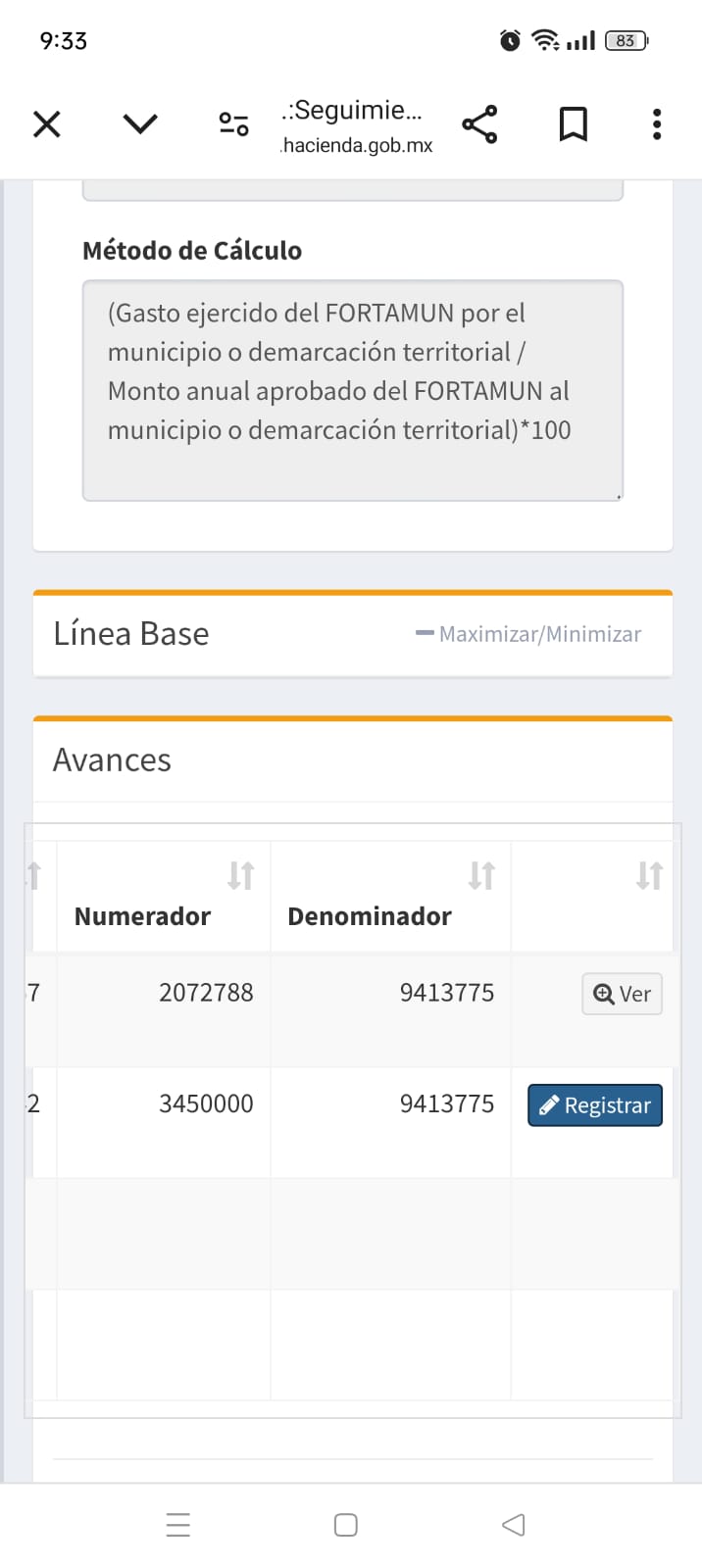 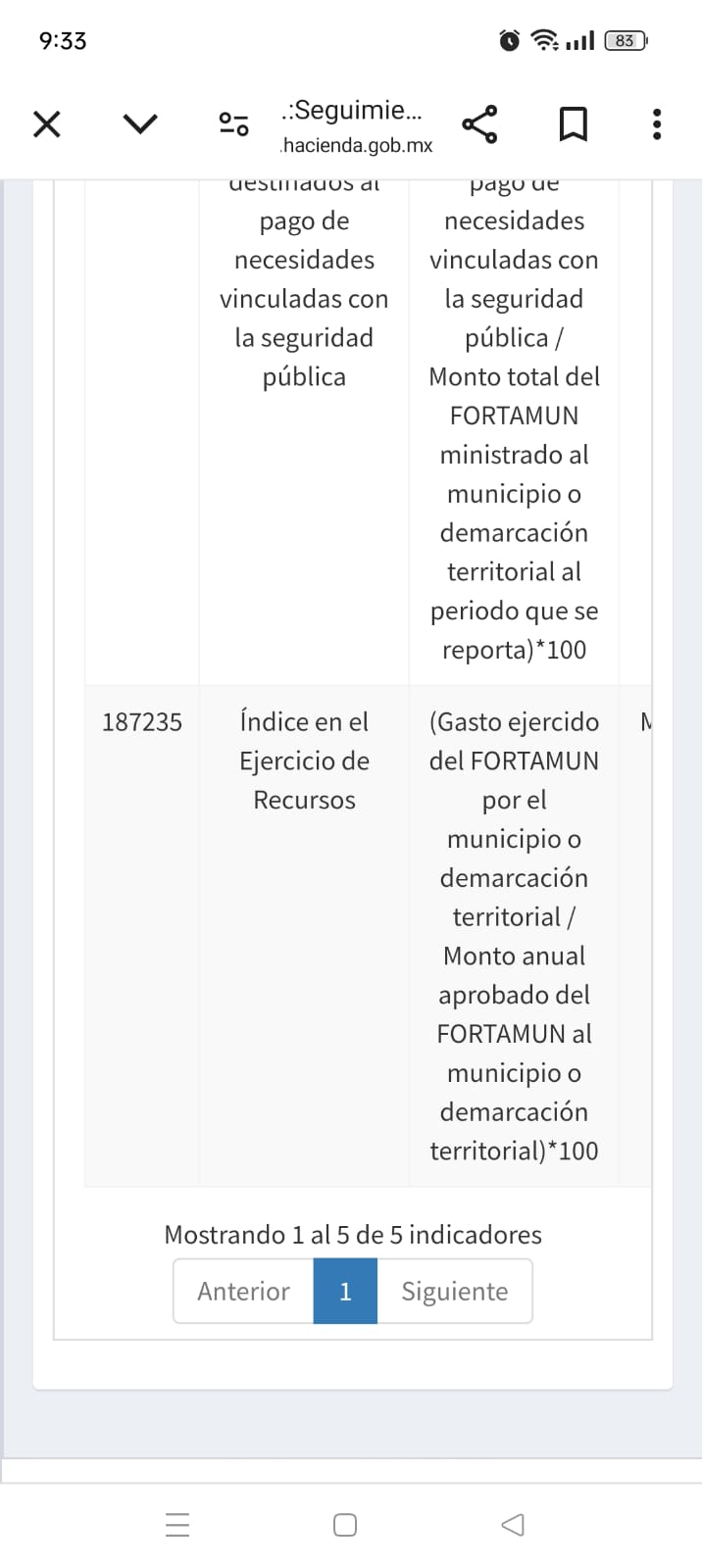 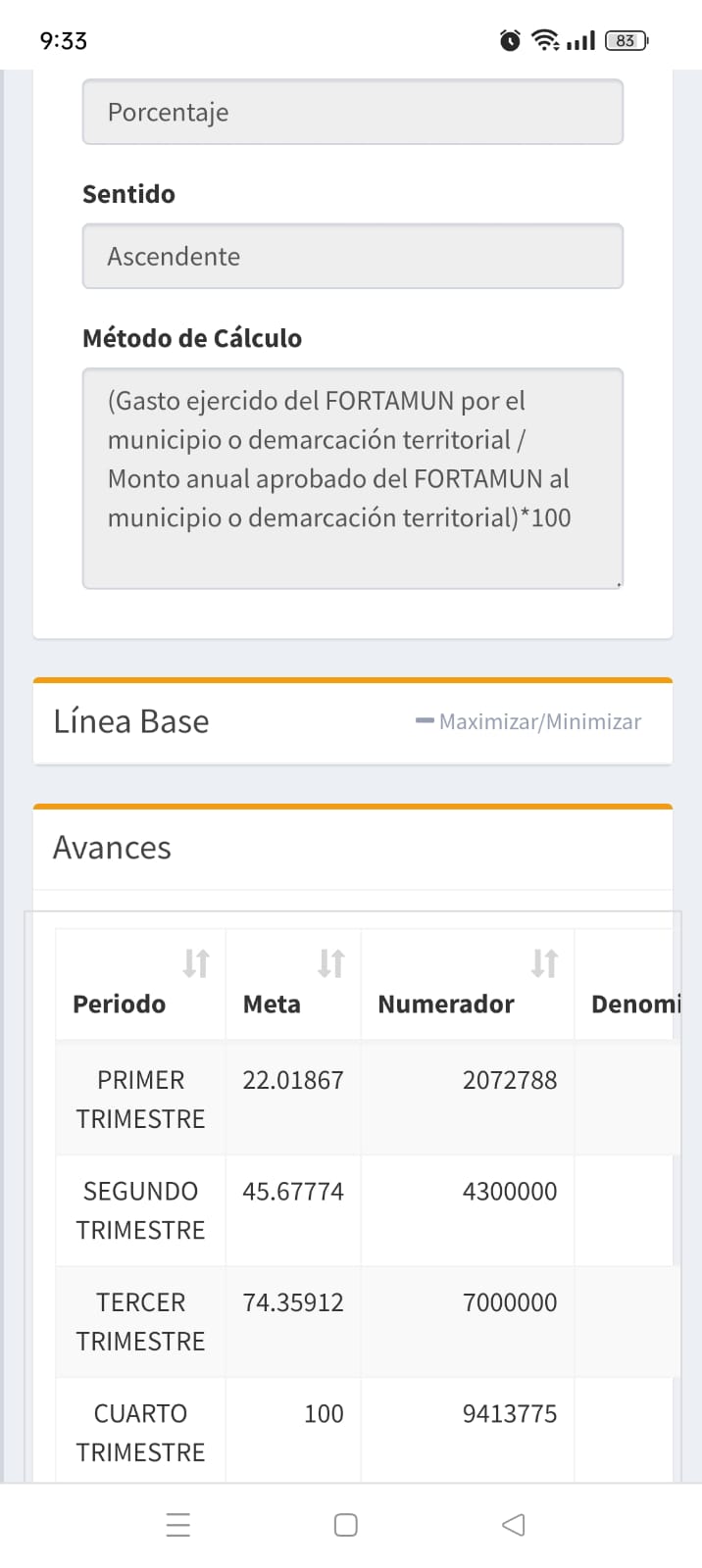 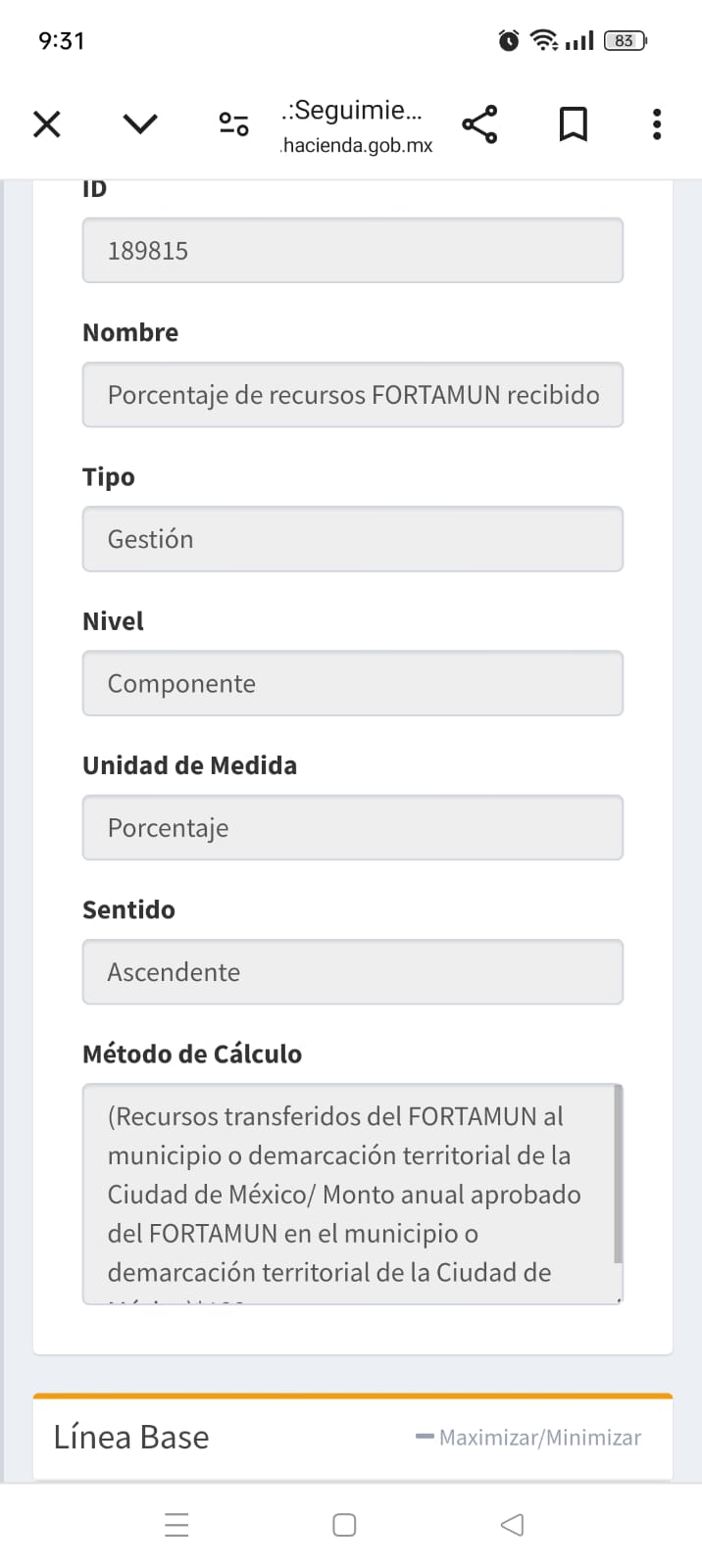 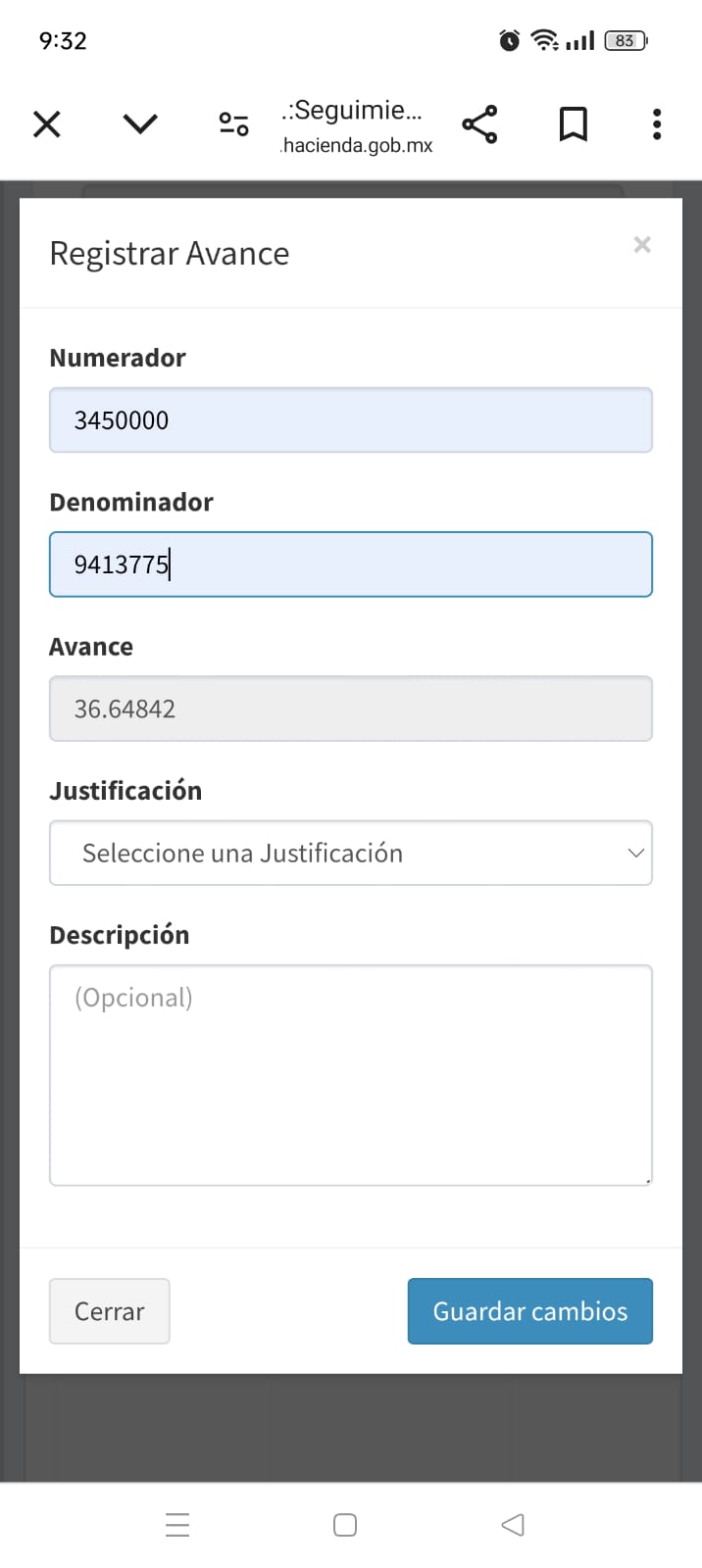 .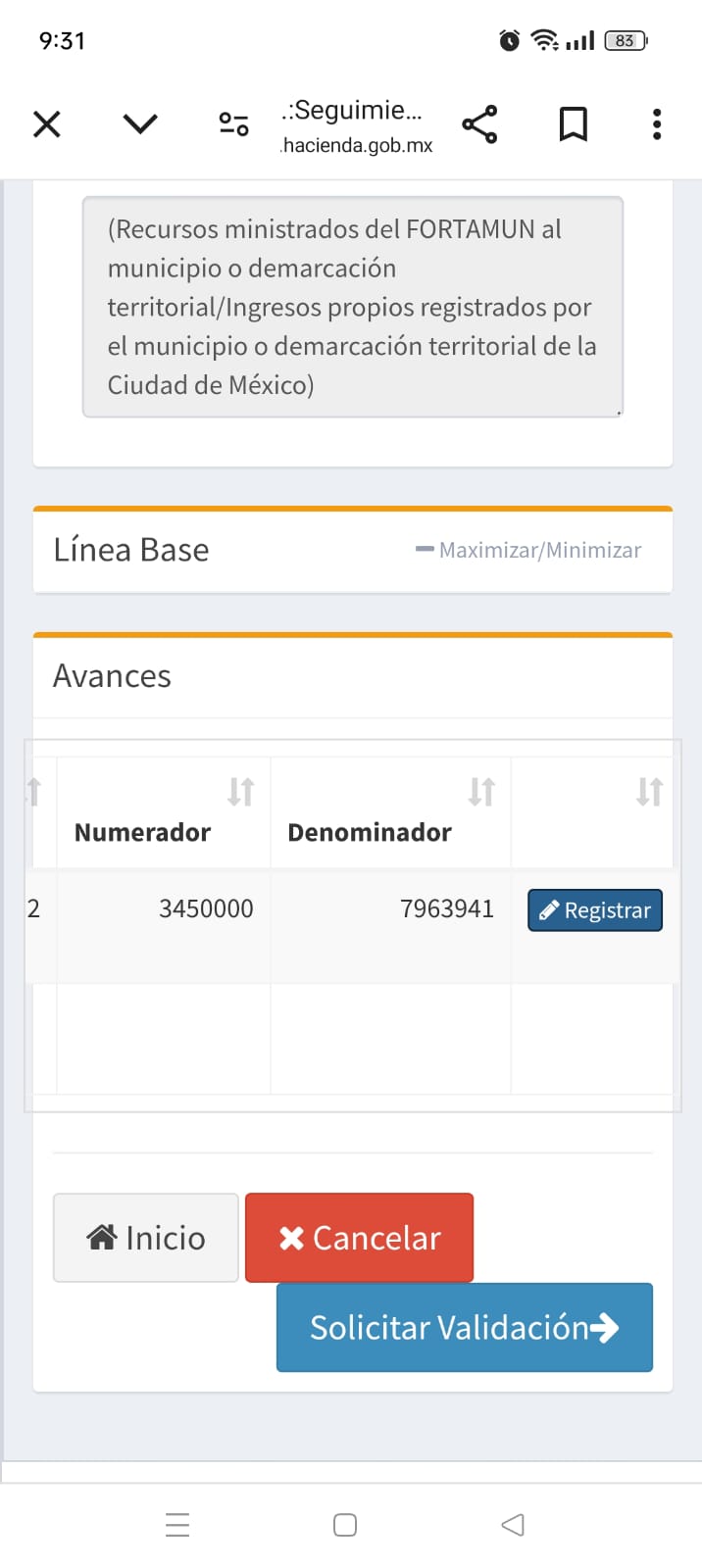 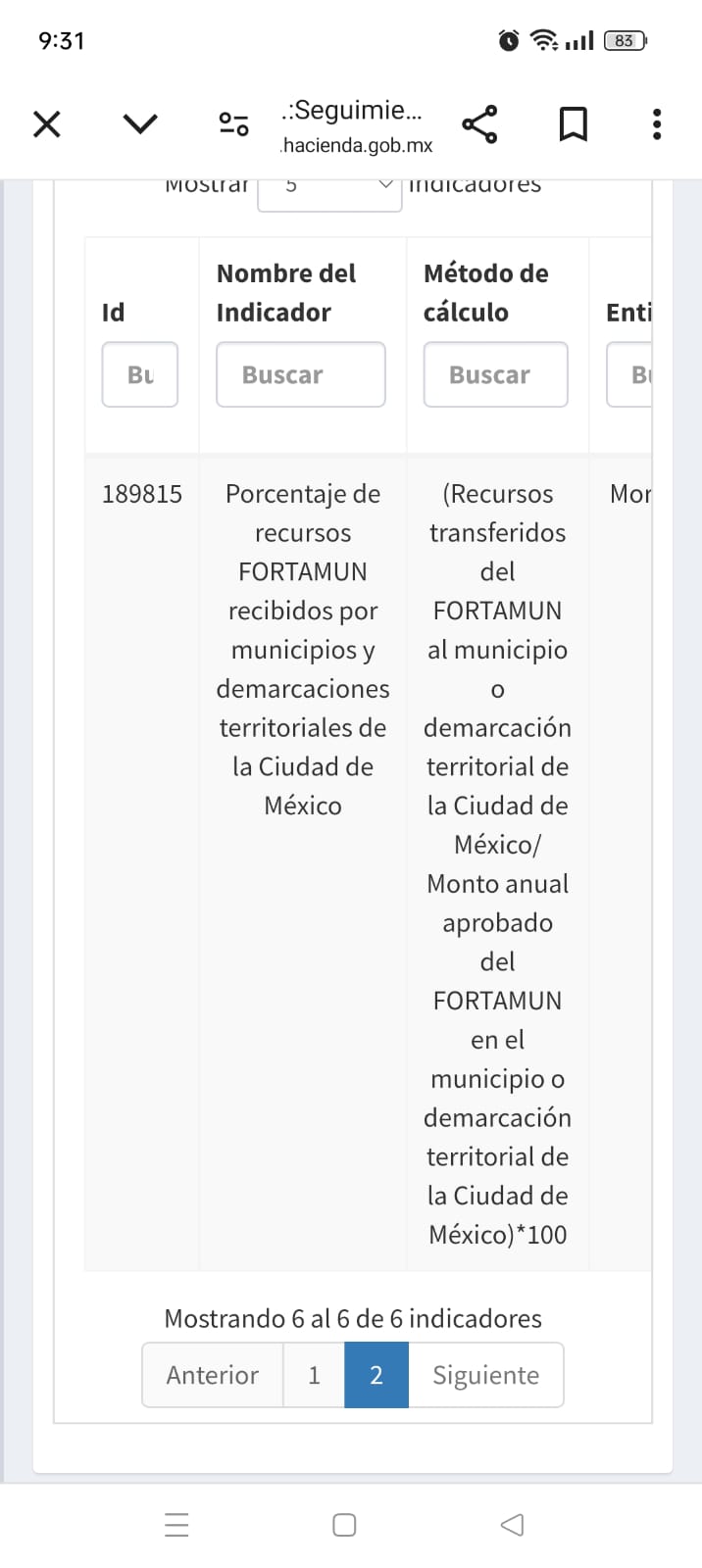 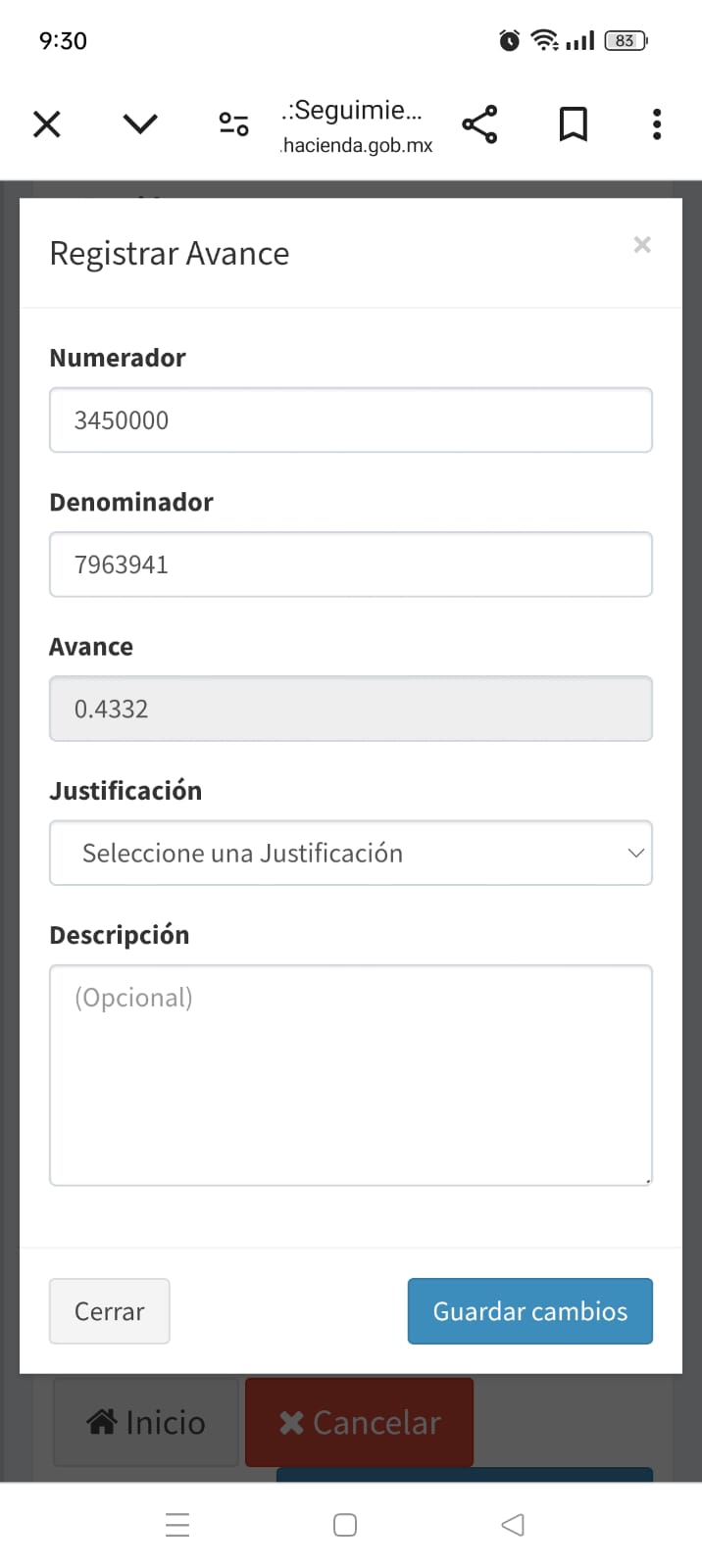 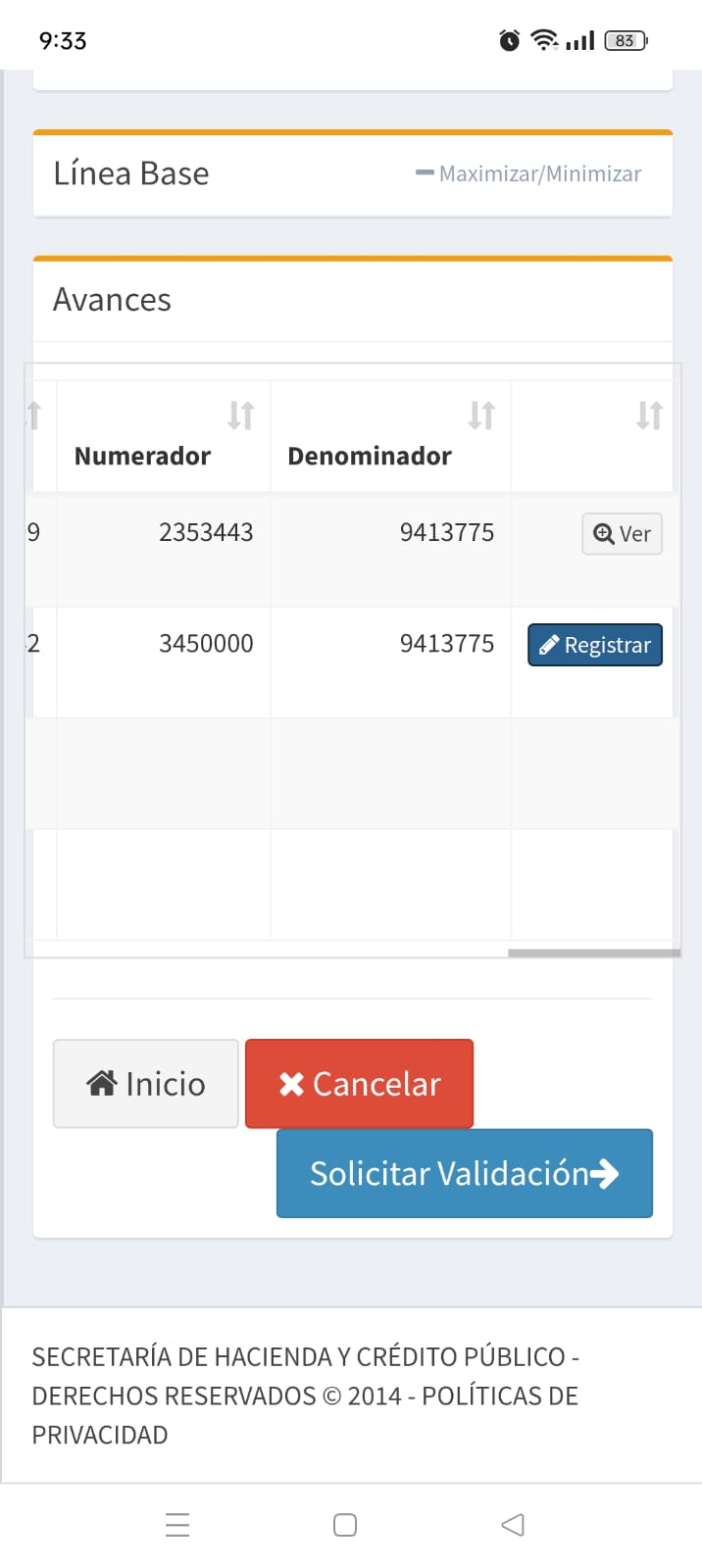 